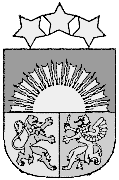                 L A T V I J A S    R E P U B L I K A S             A M A T A S   N O V A D A   P A Š V A L D Ī B AReģ.Nr. LV90000957242“Ausmas”, Drabešu pagasts, Amatas novads, LV-4101, Tālrunis: 64127935, fakss: 64127942, e-pasts: amatasdome@amatasnovads.lv,A/S „SEB banka” konta Nr. LV52 UNLA 0050 0000 1330 1, A/S SWEDBANK konta Nr. LV 41 HABA 0551 0002 8950AMATAS NOVADA PAŠVALDĪBASĀRKĀRTAS DOMES SĒDES PROTOKOLSNr. 15Amatas novada Drabešu pagastā 				               2018. gada 28. decembrīDomes sēde sasaukta un atklāta plkst. 14.00Domes sēdi vada: Amatas novada domes priekšsēdētāja Elita Eglīte.Piedalās deputāti: Elita Eglīte, Guna Kalniņa-Priede, Jānis Kārkliņš, Andris Jansons, Inese Varekoja, Mārtiņš Andris Cīrulis, Linda Abramova, Teiksma Riekstiņa, Valda Veisenkopfa, Edgars Jānis Plēģeris, Vita Krūmiņa, Āris Kazerovskis, Ēriks Bauers, Arnis Lemešonoks, Tālis Šelengovs.Piedalās pašvaldības darbinieki: izpilddirektors Māris Timermanis.Protokolē: sekretāre Dinija Baumane.Darba kārtība:Par Amatas novada domes Saistošo noteikumu Nr. 14 „Grozījumi Amatas novada domes 24.01.2018. Saistošajos noteikumos Nr. 1 „Amatas novada pašvaldības budžets 2018. gadam”” apstiprināšanu.1.§Par Amatas novada domes Saistošo noteikumu Nr. 14 „Grozījumi Amatas novada domes 24.01.2018. Saistošajos noteikumos Nr. 1 „Amatas novada pašvaldības budžets 2018. gadam”” apstiprināšanuZiņo domes priekšsēdētāja E. EglīteIzsakās M. TimermanisPamatojoties uz likuma „Par pašvaldībām” 14. panta otrās daļas 2. punktu „Lai izpildītu savas funkcijas, pašvaldībām likumā noteiktajā kārtībā ir pienākums:... 2) izstrādāt un apstiprināt pašvaldības budžetu”, 21. panta pirmās daļas 2. punktu „Dome var izskatīt jebkuru jautājumu, kas ir attiecīgās pašvaldības pārziņā, turklāt tikai dome var:... 2)apstiprināt pašvaldības budžetu, budžeta grozījumus un pārskatus par budžeta izpildi, kā arī saimniecisko un gada publisko pārskatu”, 46. pantu „Pašvaldība patstāvīgi izstrādā un izpilda pašvaldības budžetu. Saistošie noteikumi par pašvaldības budžeta apstiprināšanu un budžeta grozījumiem stājas spēkā nākamajā dienā pēc to parakstīšanas, ja tajos nav noteikts cits spēkā stāšanās laiks, tiem jābūt brīvi pieejamiem pašvaldības domes ēkā un pagasta vai pilsētas pārvaldēs, un tie publicējami pašvaldības mājaslapā internetā. Saistošos noteikumus par pašvaldības budžeta apstiprināšanu un budžeta grozījumiem pašvaldība triju dienu laikā rakstveidā vai elektroniskā veidā nosūta Vides aizsardzības un reģionālās attīstības ministrijai zināšanai.”, ievērojot likumu „Par budžetu un finanšu vadību” un likumu „Par pašvaldību budžetiem”,Amatas novada dome, atklāti balsojot (PAR – 15: Elita Eglīte, Guna Kalniņa-Priede, Jānis Kārkliņš, Andris Jansons, Inese Varekoja, Mārtiņš Andris Cīrulis, Linda Abramova, Teiksma Riekstiņa, Valda Veisenkopfa, Edgars Jānis Plēģeris, Vita Krūmiņa, Āris Kazerovskis, Ēriks Bauers, Arnis Lemešonoks, Tālis Šelengovs; PRET – nav; ATTURAS – nav), nolemj:Apstiprināt Amatas novada domes Saistošos noteikumus Nr. 14 „Grozījumi Amatas novada domes 24.01.2018. Saistošajos noteikumos Nr. 1 „Amatas novada pašvaldības budžets 2018. gadam”” saskaņā ar pielikumu.Sēdes jautājums izskatīts.Kārtējā domes sēde: 2019. gada 23. janvārī plkst. 14.00.Sēde slēgta plkst. 14.30Sēdes vadītāja	Elita Eglīte                        	28.12.2018.Sēdes protokolists                                                                                 Dinija Baumane1. pielikumsAmatas novada domes28.12.2018. sēdes lēmumam Nr. 1(sēdes protokols Nr. 15)L A T V I J A S    R E P U B L I K A SA M A T A S   N O V A D A   P A Š V A L D Ī B A Reģ.Nr. LV90000957242“Ausmas”, Drabešu pagasts, Amatas novads, LV-4101, Tālrunis: 64127935, fakss: 64127942, e-pasts: amatasdome@amatasnovads.lv,   A/S „SEB banka” konta Nr. LV52 UNLA 0050 0000 1330 1, A/S SWEDBANK konta Nr. LV 41 HABA 0551 0002 8950 3Amatas novada Drabešu pagastā2018. gada 28. decembrī	Amatas novada domes Saistošie noteikumi Nr. 14  „Grozījumi Amatas novada domes 24.01.2018. Saistošajos noteikumosNr. 1 „Amatas novada pašvaldības budžets 2018. gadam”Apstiprinātiar Amatas novada domes2018. gada 28. decembrasēdes lēmumu Nr. 1(protokols Nr. 15)Izdoti saskaņā ar likuma „Par pašvaldībām” 14. panta otrās daļas 2. punktu,21. panta pirmās daļas 2. punktu un 46. pantu,likuma „Par pašvaldību budžetiem” 30. pantuIzdarīt Amatas novada domes 24.01.2018. Saistošajos noteikumos Nr. 1 „Amatas novada pašvaldības budžets 2018. gadam” šādus grozījumus:Izteikt 1. punktu šādā redakcijā:„1. Apstiprināt Amatas novada pašvaldības konsolidēto pamatbudžetu 2018. gadam saskaņā ar pielikumu Nr. 1:1.1. ieņēmumos 7 778 289 euro apmērā;1.2. izdevumos 7 816 158 euro apmērā.”Izteikt 2. punktu šādā redakcijā:„2. Apstiprināt Amatas novada pašvaldības konsolidēto speciālo budžetu 2018. gadam saskaņā ar pielikumu Nr. 2:1.1. ieņēmumos 331 781 euro apmērā;1.2. izdevumos 263 871 euro apmērā.”Izteikt 6. punktu šādā redakcijā:„6. Apstiprināt paskaidrojuma rakstu par grozījumiem Amatas novada domes 24.01.2018. Saistošajos noteikumos Nr. 1 ”Amatas novada pašvaldības budžets 2018. gadam” saskaņā ar pielikumu Nr. 6.”Domes priekšsēdētāja								E. EglītePielikums Nr. 628.12.2018. saistošajiem noteikumiem Nr. 14(protokols Nr. 15, 1.§)Paskaidrojuma rakstspar grozījumiem Amatas novada pašvaldības Saistošajos noteikumos Nr. 1 „Amatas novada pašvaldības budžets 2018. gadam”1. Pamatbudžeta ieņēmumu samazinājums EUR 955575, t.sk.:    1.1. Nodokļu un nenodokļu ieņēmumu samazinājums EUR 82121, t.sk.:          1.1.1. Īpašuma nodokļu palielinājums EUR 5776,          1.1.2. Iedzīvotāju ienākuma nodoklis samazinājums EUR 13675,          1.1.3. Nenodokļu ieņēmumu samazinājums EUR 74222.    1.2. Transfertu ieņēmumu samazinājums EUR 870918, t.sk.:          1.2.1. Pašvaldību budžetos saņemtie transferti no valsts budžeta daļēji finansētām atvasinātām publiskām personām un no budžeta nefinansētām iestādēm palielin. EUR 1260,            1.2.2. Pašvaldību budžetā saņemtie transferti no valsts budžeta samazin. EUR 720513,           1.2.3. Pašvaldību saņemtie transferti no citām pašvaldībām samazin. EUR 151665.     1.3. Budžeta iestāžu ieņēmumu samazinājums EUR 2536.2. Pamatbudžeta izdevumu samazinājums EUR 1792443, t.sk.:    2.1. Vispārējie valdības dienesti samazinājums EUR 99656,    2.2. Sabiedriskā kārtība samazinājums EUR 12161,    2.3. Ekonomiskā darbība samazinājums EUR 198075,    2.4. Vides aizsardzība samazinājums EUR 7761,    2.5. Pašvaldību teritoriju un mājokļu apsaimniekošana samazinājums EUR 216481,    2.6. Veselība samazinājums EUR 15314,    2.7. Atpūta, kultūra, reliģija samazinājums EUR 369002,    2.8. Izglītība samazinājums EUR 825672,    2.9. Sociālā aizsardzība samazinājums EUR 48321.3. Speciāla budžeta ieņēmumu palielinājums EUR 1577, t.sk.:    3.1. Dabas resursu nodoklis samazinājums EUR 7148,    3.2. Autoceļu (ielu) fonds palielinājums EUR 8725.4. Speciāla budžeta izdevumu samazinājums EUR 14725, t.sk.:    4.1. Ekonomiskā darbība samazinājums EUR 4042,    4.1. Pašvaldību teritoriju un mājokļu apsaimniekošana samazinājums EUR 10683.    Amatas novada domes priekšsēdētāja:                                         E. Eglīte